
Figure 1: Stout Student Association Logo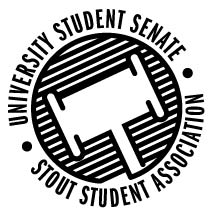 Sustainability Council Meeting Minutes11:15 am Badger Room, Memorial Student Center50th Congress, November 11th, 2019Call to Order 11:15 Roll CallGuests: Mick Cash, Ethan Reed, Josh Schram, Darin Witucki, Open Forum Approval of the Minutes (next week) Unfinished Business New Business LED Projects4ft, 8t (diameter), Fl 32 watts 64 watt LED  DC volts  driver ( ballast h: power, overdrive 20%  76   class A (integrated driver) B (ballest) C different driver) Life span 30,000 hours Ballast (could last 20 years but some die before that) Best options: buy the $17 LEDs versus having to replace $60 ballast 17 watts, $8-7 Dimming LEP - $19 Non dinning LED - $8 Florissant - $1 Ballast - $20 Dimming Ballast $60 Who pays for it ( seg fee, pays for josh to make the decision) 1 kilowatt is 7 cents Question: 1 ballroom cove had to be dimming each lamp costs $19 or the $8 LEDs 128 lamps in one cove 2.7 KW savings for 2,000 Campus electrician is $60 and hour 2 fixtures per hour total project is 30 hours Do we want the $19 or $8 LED Talked about doing cove project first, then go towards for the entire MSC Reach out to Chris and as for an estimate Climate StrikeCheck with Darin about Megaphone Possible survey Press release to Cheryl'Sign up sheet New ideas Added Mick Cash to voting member Announcements Adjourn 12:17 Nov 11th, 2019 Present Absent Excused Director Nadeau xVice Chair LeonhardxSenator WisemanxSenator SchwitzerxAndrew KlavekoskexAdvisor Rykalx